NAME ………………………………... …………	ADM NO……………	 CLASS……………SCHOOL ………………………………………… 	SIGN…………………	DATE………..……443/2AGRICULTURE PAPER 2DECEMBER, 2020TIME: 2 HOURSLANET CLUSTER JOINT EXAMINATION (LANJET) -2020443/2AGRICULTUREPAPER 2DECEMBER, 2020TIME: 2 HOURSINSTRUCTIONS TO CANDIDATESWrite your name, index number and class in the spaces provided above.This paper consists of THREE SECTIONS, A, B and C.Answer all questions in sections A and B and two questions in section C.All your answers must be written in the spaces provided in this question paper.FOR EXAMINERS USE ONLYThis paper consists of 12 printed pages.  Candidates should check the question paper to ascertain that all pages are printed as indicated and that no pages are missingSECTION A: (30 MARKS)Answer all the questions from this section.State the use of each of the following tools							. (11/2mks)(i) Strip cup: ………………………………………………………………………………………………………(ii) Sickle:………………………………………………………………………………………………………(iii) Stock and die:………………………………………………………………………………………………………Name two reasons why rabbits hutches should be raised above the ground.			 (1mks).........................................................................................................................................................………………………………………………………………………………………………………………….Name two predisposing factors of coccidiosis,.						 (1mks).........................................................................................................................................................………………………………………………………………………………………………………………….Define the following terms as used in livestock production.(i) Crutching											(1mk).........................................................................................................................................................………………………………………………………………………………………………………………….(ii) Farrowing:											 (1mk).........................................................................................................................................................………………………………………………………………………………………………………………….Name the infective stage of the liver flake in livestock.					 (1mk).........................................................................................................................................................State four disadvantages of using human power instead of tractors as a source of power in a farm. (2mks).........................................................................................................................................................…………………………………………………………………………………………………………………..........................................................................................................................................................………………………………………………………………………………………………………………….Name two tractors drawn implements attached to the tractor at one- point hitch. 		 (1mks).........................................................................................................................................................……………………………………………………………………………………………………Distinguish between pen mating and flock mating in poultry. 				(2mks).........................................................................................................................................................………………………………………………………………………………………………………………….Give two ways in which proper breeding and selection helps to control livestock diseases. (1mk).........................................................................................................................................................………………………………………………………………………………………………………………….(a)  Name two types of feed additives.							 (1mk).........................................................................................................................................................………………………………………………………………………………………………………………….(b)  Give two reasons why it is important to include additives in commercial feeds. 	(1mk).........................................................................................................................................................………………………………………………………………………………………………………………….(a) Name four pig breeds commonly reared in Kenya.					 (2mks).........................................................................................................................................................…………………………………………………………………………………………………………………..........................................................................................................................................................………………………………………………………………………………………………………………….(b) Name four characteristics of dairy cattle breeds. 						(2mks).........................................................................................................................................................…………………………………………………………………………………………………………………..........................................................................................................................................................………………………………………………………………………………………………………………….Outline four qualities of eggs used for incubation.						 (2mks).........................................................................................................................................................…………………………………………………………………………………………………………………..........................................................................................................................................................………………………………………………………………………………………………………………….(a) Name two hormones that control milk let down in dairy cow.				 (1mk).........................................................................................................................................................………………………………………………………………………………………………………………….(b) State four factors that influence milk let – down. 					(2mks).........................................................................................................................................................…………………………………………………………………………………………………………………..........................................................................................................................................................………………………………………………………………………………………………………………….State four reasons why bees may swarm from a hive .					 (2mks).........................................................................................................................................................…………………………………………………………………………………………………………………..........................................................................................................................................................………………………………………………………………………………………………………………….Name three sources of water in the body of livestock. 					(11/2mks).........................................................................................................................................................…………………………………………………………………………………………………………………..........................................................................................................................................................………………………………………………………………………………………………………………….Name four cattle diseases whose outbreak calls for quarantine.				 (2mks).........................................................................................................................................................…………………………………………………………………………………………………………………..........................................................................................................................................................………………………………………………………………………………………………………………….State two functions of ventilation in a pig house.						 (1mk).........................................................................................................................................................………………………………………………………………………………………………………………….SECTION B: (20MARKS)Answer all the questions from this section.The diagram below shows a farm implement used by small scale farmers for several operations in the farm. Study it carefully and then answer the questions that follow.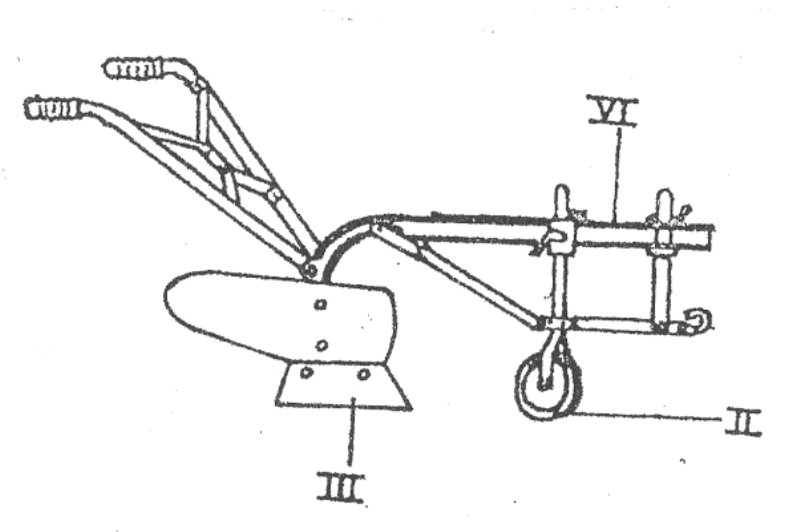 (a) Identify the implement.									 (1mk).........................................................................................................................................................(b) State the function of the part labeled A, B and C.						 (3mks)A  ........................................................................................................................B ……………………………………………………………………………….C  ………………………………………………………………………………( c) Apart from land preparation, state any other one operations that can be done using the above        implement. 										(1mk) .........................................................................................................................................................The illustration below shows an engine cylinder.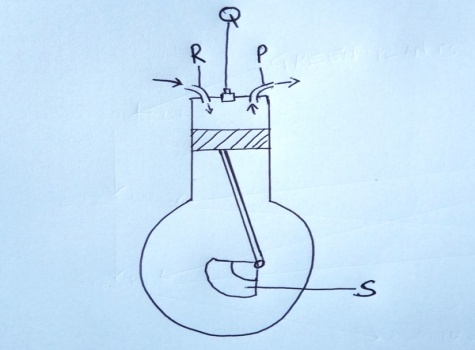 (i) Identify the parts labeled P, Q, R and S							 (2mks)	P …………………………………………………………………	Q  ………………………………………………………………..	R  ……………………………………………………………….	S  ………………………………………………………………...(ii)  Give the function of the part labeled Q above. 						(1mk).........................................................................................................................................................(iii) Give two disadvantages of four-stroke engines.						 (2mks).........................................................................................................................................................………………………………………………………………………………………………………………….The activity illustrated below indicates a task undertaken in farm animals. 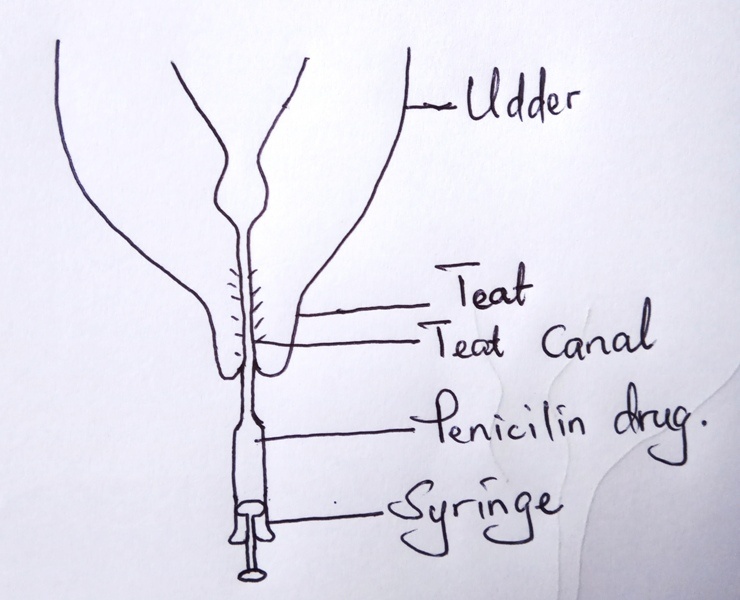 (i)   Name the above activity.									 (1mk).........................................................................................................................................................(ii)  State the importance of the above activity.						 (1mk)......................................................................................................................................................... (iii) Name the disease controlled by the above practice. 					(1mk).........................................................................................................................................................(iv)  Name two other diseases that only attack female cattle.					 (2mks).........................................................................................................................................................………………………………………………………………………………………………………………….Below is a diagram showing parts of a fence. Use it to answer the questions that follow.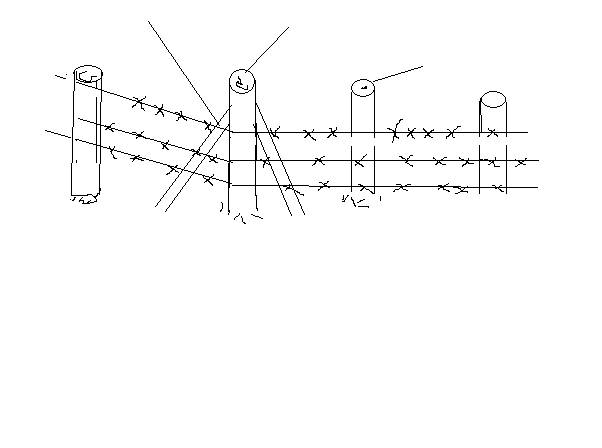 (a) Identify the type of fence above. 								(1mk)………………………………………………………………………………………………………………….(b) Name the parts labeled H and J.								 (2mks)	H  ………………………………………………………	J  ……………………………………………………….(c) What is the role of the part labeled K? 							(1mk).........................................................................................................................................................………………………………………………………………………………………………………………….(d) On the diagram, draw a dropper in the right position. 					(1mk)SECTION C:  (40MARKS)Answer any two questions from this section on the spaces provided after the last question.(a) Discuss bloat under the following sub-headings.((i) Species of animals effected.								 (3mks)(ii) Causes of the disease.									 (4mks)(iii) Symptoms(iv) Control. 											(2mks)(b) Discuss various types of tools required to construct a barbed wire fence.		 (5mks)(a) Describe various cultural uses of livestock.						 (8mks)(b) Describe various livestock rearing practices.						 (12mks)(a) State four functions of vitamins in livestock nutrition.					 (4mks)(b) Tabulate the differences between digestion in ruminants and non-ruminants. 		(6mks)(c ) Discuss the components of the cooling system of a tractor.				 (10mks)……………………………………………………………………………………………………………………………………………………………………………………………………………………………………………………………………………………………………………………………………………………………………………………………………………………………………………………………………………………………………………………………………………………………………………………………………………………………………………………………………………………………………………………………………………………………………………………………………………………………………………………………………………………………………………………………………………………………………………………………………………………………………………………………………………………………………………………………………………………………………………………………………………………………………………………………………………………………………………………………………………………………………………………………………………………………………………………………………………………………………………………………………………………………………………………………………………………………………………………………………………………………………………………………………………………………………………………………………………………………………………………………………………………………………………………………………………………………………………………………………………………………………………………………………………………………………………………………………………………………………………………………………………………………………………………………………………………………………………………………………………………………………………………………………………………………………………………………………………………………………………………………………………………………………………………………………………………………………………………………………………………………………………………………………………………………………………………………………………………………………………………………………………………………………………………………………………………………………………………………………………………………………………………………………………………………………………………………………………………………………………………………………………………………………………………………………………………………………………………………………………………………………………………………………………………………………………………………………………………………………………………………………………………………………………………………………………………………………………………………………………………………………………………………………………………………………………………………………………………………………………………………………………………………………………………………………………………………………………………………………………………………………………………………………………………………………………………………………………………………………………………………………………………………………………………………………………………………………………………………………………………………………………………………………………………………………………………………………………………………………………………………………………………………………………………………………………………………………………………………………………………………………………………………………………………………………………………………………………………………………………………………………………………………………………………………………………………………………………………………………………………………………………………………………………………………………………………………………………………………………………………………………………………………………………………………………………………………………………………………………………………………………………………………………………………………………………………………………………………………………………………………………………………………………………………………………………………………………………………………………………………………………………………………………………………………………………………………………………………………………………………………………………………………………………………………………………………………………………………………………………………………………………………………………………………………………………………………………………………………………………………………………………………………………………………………………………………………………………………………………………………………………………………………………………………………………………………………………………………………………………………………………………………………………………………………………………………………………………………………………………………………………………………………………………………………………………………………………………………………………………………………………………………………………………………………………………………………………………………………………………………………………………………………………………………………………………………………………………………………………………………………………………………………………………………………………………………………………………………………………………………………………………………………………………………………………………………………………………………………………………………………………………………………………………………………………………………………………………………………………………………………………………………………………………………………………………………………………………………………………………………………………………………………………………………………………………………………………………………………………………………………………………………………………………………………………………………………………………………………………………………………………………………………………………………………………………………………………………………………………………………………………………………………………………………………………………………………………………………………………………………………………………………………………………………………………………………………………………………………………………………………………………………………………………………………………………………………………………………………………………………………………………………………………………………………………………………………………………………………………………………………………………………………………………………………………………………………………………………………………………………………………………………………………………………………………………………………………………………………………………………………………………………………………………………………………………………………………………………………………………………………………………………………………………………………………………………………………………………………………………………………………………………………………………………………………………………………………………………………………………………………………………………………………………………………………………………………………………………………………………………………………………………………………………………………………………………………………………………………………………………………………………………………………………………………………………………………………………………………………………………………………………………………………………………………………………………………………………………………………………………………………………………………………………………………………………………………………………………………………………………………………………………………………………………………………………………………………………………………………………………………………………………………………………………………………………………………………………………………………………………………………………………………………………………………………………………………………………………………………………………………………………………………………………………………………………………………………………………………………………………………………………………………………………………………………………………………………………………………………………………………………………………………………………………………………………………………………………………………………………………………………………………………………………………………………………………………………………………………………………………………………………………………………………………………………………………………………………………………………………………………………………………………………………………………………………………………………………………………………………………………………………………………………………………………………………………………………………………………………………………………………………………………………………………………………………………………………………………………………………………………………………………………………………………………………………………………………………………………………………………………………………………………………………………………………………………………………………………………………………………………………………………………………………………………………………………………………………………………………………………………………………………………………………………………………………………………………………………………………………………………………………………………………………………………………………………………………………………………………………………………………………………………………………………………………………………………………………………………………………………………………………………………………………………………………………………………………………………………………………………………………………………………………………………………………………………………………………………………………………………………………………………………………………………………………………………………………………………………………………………………………………………………………………………………………………………………………………………………………………………………………………………………………………………………………………………………………………………………………………………………………………………………………………………………………………………………………………………………………………………………………………………………………………………………………………………………………………………………………………………………………………………………………………………………………………………………………………………………………………………………………………………………………………………………………………………………………………………………………………………………………………………………………………………………………………………………………………………………………………………………………………………………………………………………………………………………………………………………………………………………………………………………………………………………………………………………………………………………………………………………………………………………………………………………………………………………SECTIONQUESTIONSMAXIMUM SCORECANDIDATES SCOREA1-1730B18-2120C22-2440TOTAL90